Who should use this template?Only authors who want to provide information on NSCHT or external services for other professionals should use this template.Before you use this TemplateWe recommend that you take a look at the relevant service content already on the Portal, for NSCHT services or external services. The content contributors page also provides lots of support for creating content.  How to fill out this TemplateComplete the below template along with the Front sheet. On the Front sheet you will need to indicate whether your content needs to be ‘Private’.  Private means that only those with sign in privileges can see this page (i.e. other professionals). For example, some phone numbers may not be intended for the public.Structuring your contentThe template is split into sections to help structure your content. We have provided the Main Service Content headings (service name, main contact number, links, service based at, service hours, and about the service). We have also provided some suggestions for Optional content (referral criteria, referral routes, how should a referral be made, and who we work with). NSCHT Portal Service ContentA Quick Guide to this Template = indicates where you need to add text  📷🔉📼 = indicates where you can add images, audio, and videos   Main service content 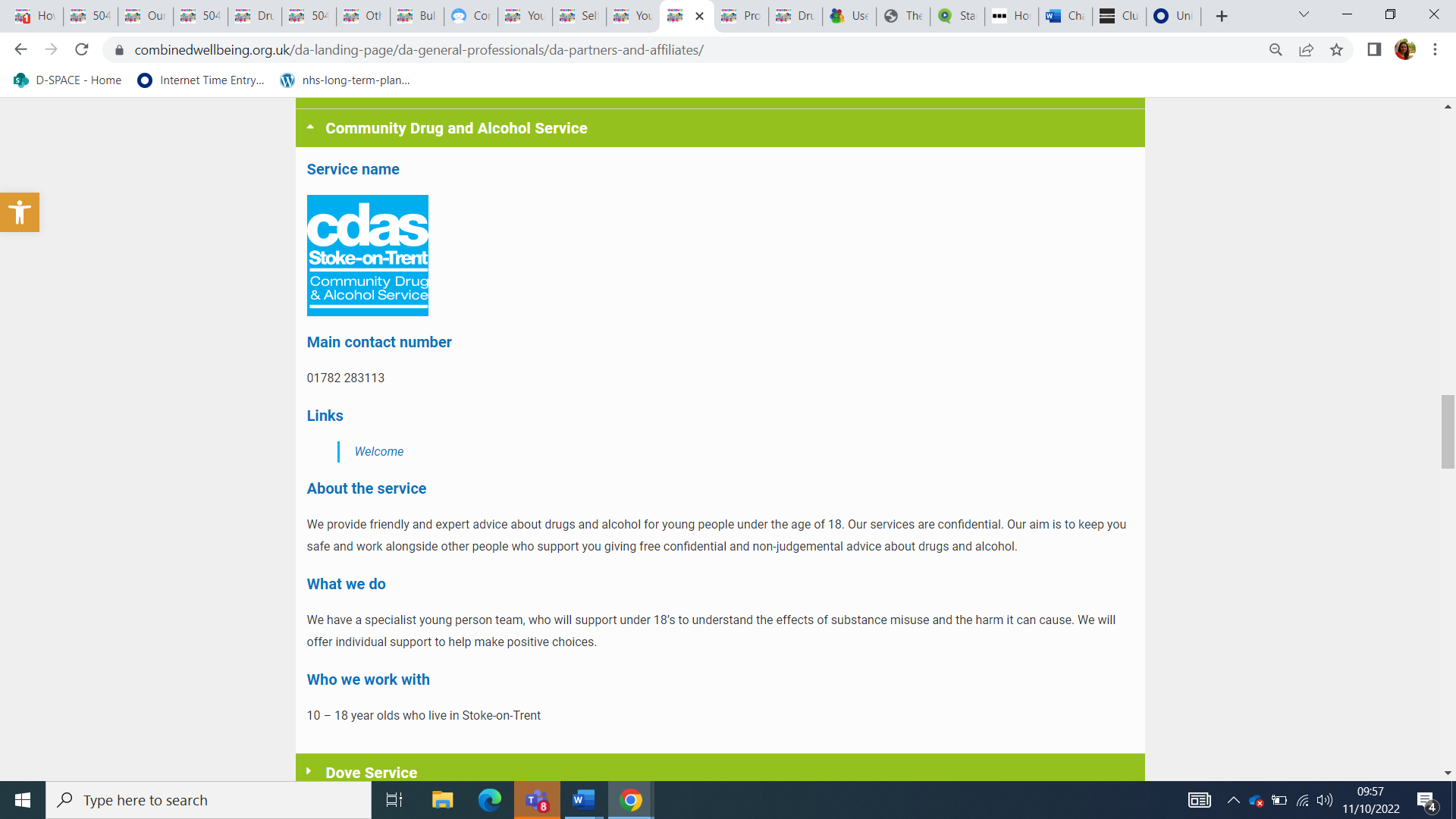 This the key content about the service to be provided. Optional contentThese are some suggested optional fields to complete, which you can include if relevant for your service. You can add further sections if there is other relevant information about the service that you would like to include. Service TitleContent Author(s) & RoleService Applicable To:Service Applicable To:Service Applicable To:Service Applicable To:CYPCYPAdultLDSupport - If you require any further clarification on the processes Portal Topics PortalTopics@combined.nhs.ukHeadingsNotesAdd your contentService nameThere is the option to include a logo later on in the template.Main contact numberCan also include an email addressLinksWe can include a link to your website for people to click on to be directed straight to it. For NSCHT services you could include a link to an area on the main Trust website where there is already additional detail about the service.  Service based at Service hoursAbout the serviceYou might want to use bullet points to help break up long pieces of text.SectionsNotesYour contentLogoPlease ensure you have permission to use any logos.📷 What we doYou might want to use bullet points for lists or to help break up long pieces of text.Referral criteriaReferral routesHow should a referral be made?How you can refer to us?Who we work with